TALLER:    RADIO COMINITARIA HORARIO: VIERNES DE 14:00 A 17:00MAESTRO: MAGALI CORTES MARTINEZ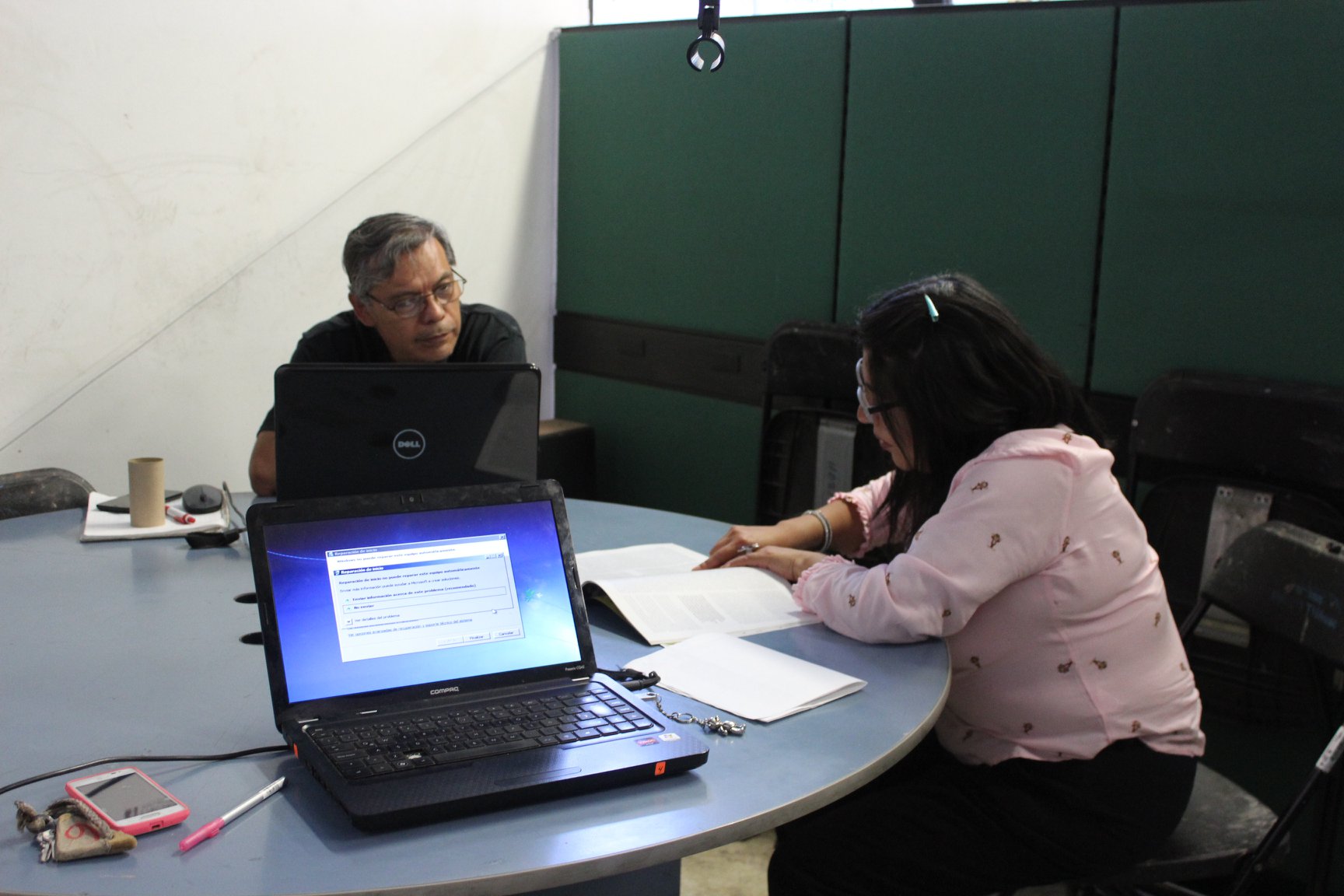 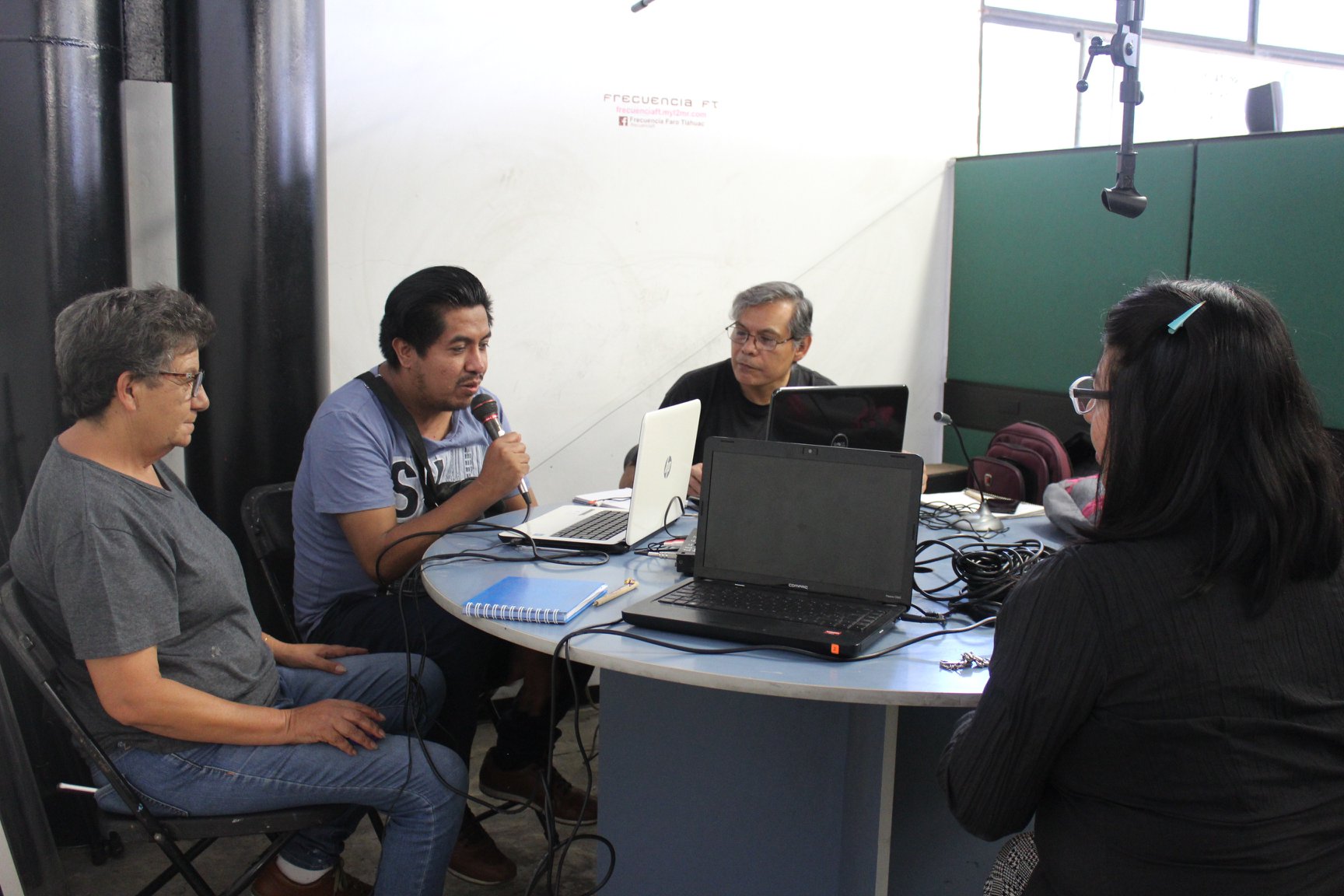 POBLACION MUJERES POBLACION MUJERES POBLACION MUJERES POBLACION MUJERES TOTAL MUJERESPOBLACION HOMBRESPOBLACION HOMBRESPOBLACION HOMBRESPOBLACION HOMBRESTOTAL HOMBRESTOTAL GENERAL0-1415-2930-59MAYORES 60TOTAL MUJERES0-1415-2930-59MAYORES 60TOTAL HOMBRESTOTAL GENERAL01102001235